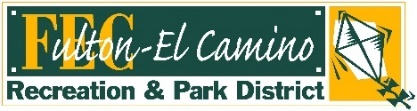 FULTON-EL CAMINO RECREATION AND PARK DISTRICTBOARD OF DIRECTORS REGULAR MEETINGAGENDAThursday, April 18, 2024, 2023, 6:30 P.M.Howe Park: 2201 Cottage Way, Sacramento, CA 95825NOTICE: Coronavirus COVID-19In accordance with the Ralph M. Brown Act (Cal. Gov. Code 54950 – 54963), as amended by Assembly Bill 361 (2021), board members, staff and the public can participate in this meeting via Zoom or teleconference..ZOOM PARTICIPATION:
Please click the link below to join the webinar:https://us02web.zoom.us/j/85394669812DIAL-IN PARTICIPATION: +1 669 900 9128 US Mission StatementEnhance the quality of life for our community by providing park facilities and recreation programs of exceptional quality while maintaining and protecting our parklands for future generations.PUBLIC COMMENT: During this comment period, any person invited to speak on any topic that is not listed on this agenda. Action may not be taken on any matter raised during this public comment period until the matter is specifically listed on a future agenda. Those who wish to comment on an item that has been listed on this agenda may comment when that item has been opened for consideration by the Board and before any action is taken.Procedures for public comment on agenda or non-agenda items are: If at a meeting in person, fill out a comment card located on the table in the rear of the room and give it to the General Manager. If on a Zoom or phone call, when the Chair calls for public comment, please provide the speaker’s name and subject being addressed. The Chair will call for comments at the appropriate time. A time limit of three (3) minutes will be observed for each speaker.1.    CALL TO ORDER - PLEDGE OF ALLEGIANCE2.    ROLL CALL    Jessica Dias, Chair			Teresa Higgins, Director         Laura Lavallee, Vice Chair		Kathy Stricklin, Director     Michael Seaman, Secretary       3.    PUBLIC AND VISITOR COMMENTS    It is a violation of state law for the Board to discuss or act on non-agenda items.    Board members may only ask brief clarifying questions or refer the matter to staff.4. CONSENT ITEMS (Motion)Minutes of the March 2024 Regular Board Meeting Program Revenue and Refund Report for March 2024Payroll Report for March 2024Claims for March 2024Revolving Fund Report for March 2024Services and Supplies Summary Report as of March 2024Monthly Department Breakdown for March 2024Parks, Recreation, Facility Rentals, and Security Report March 20245.   DISCUSSION AND DIRECTION ITEMS (Motion or Approval Required)5.1 2022/23 Financial Audit	Presentation by Larry Bain, CPA	The Board will receive and discuss the 2022/23 District Audit.5.2 General Manager’s Performance Review       The Board to consider approving the General Manger’s request for an evaluation in person with the full board at the May board meeting.5.3 Request for Proposals/Qualifications for Bohemian Park Revitalization Project        Environmental, Architectural, and Landscape Architectural Services Bid Evaluation       Committee      The Board will consider having a board member serve on the Bid Evaluation Committee for       the RFP/Q bid selection.6.   INFORMATIONAL ITEMS (No Action Required)6.1 General Manager’s Report   The Board will review the General Manager’s monthly report.7.  COMMITTEE REPORTS      Standing Committees:      a). Personnel and Finance – Chair, Director Lavallee     b). Programs, Facilities and Projects – Chair, Director Seaman     c). Security and Community Relations – Chair, Director Stricklin     d). Park Advisory – Directors assigned to each park.      Board members will provide reports on any standing or Ad Hoc committee meeting they may have attended.8.	DIRECTORS’ COMMENTS	Board members will report on items of interest to the Board.9.   INFORMATION/CORRESPONDENCE/ANNOUNCEMENTS (No Action Required)      A. CSDA: Support Request – H.R. 7525 Special District Grant Accessibility ActB. Flyer: Senior Trip: Farmers Market, May 18, meet at Howe ParkC. CSDA: Special Districts Legislative Days       D. Flyer: Community Yard Sale on June 2 at Howe Park10.   ADJOURNMENT 11.   SIGN ALL APPROVED DOCUMENTSNext Regular Board Meeting Thursday, May 16, 2024AMERICANS WITH DISABILITIES ACT ACCOMMODATIONS – If you are a person with a disability and you need a disability-related modification or accommodation to participate in this meeting, then please contact Mike Chahal at (916) 927-3802 or fax (916) 927-3805. Requests must be made as early as possible, and at least three full business days before the start of the meeting. BOARD MEETING MATERIALS - Non-confidential documents or writings for items on this agenda submitted to the Board of Directors after distribution of the Board Packet are available to the public at the same time at the address listed above during regular business hours.MEETING RECORDINGS – Members of the public are hereby notified that meetings of the Board of Directors are recorded. Requests for the audio recordings may be directed to the Director of Finance and Administration, Mike Chahal.